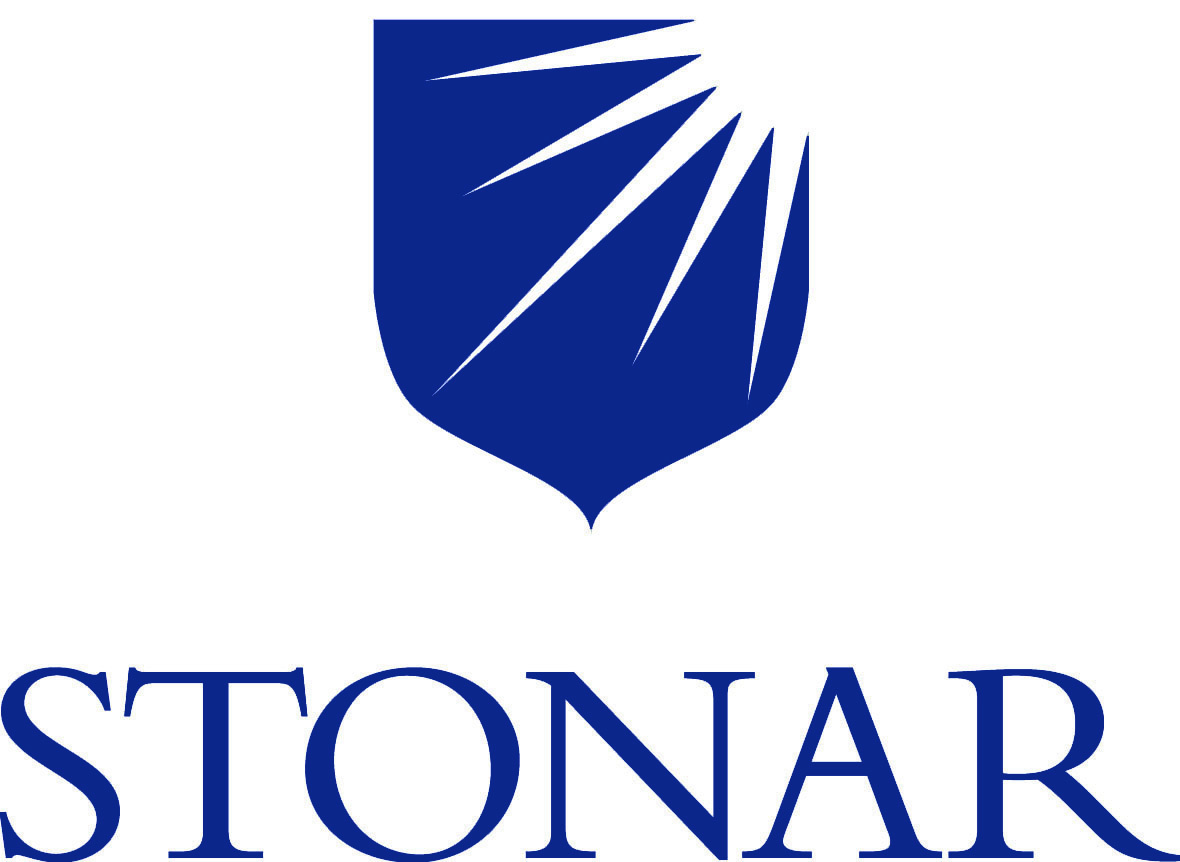 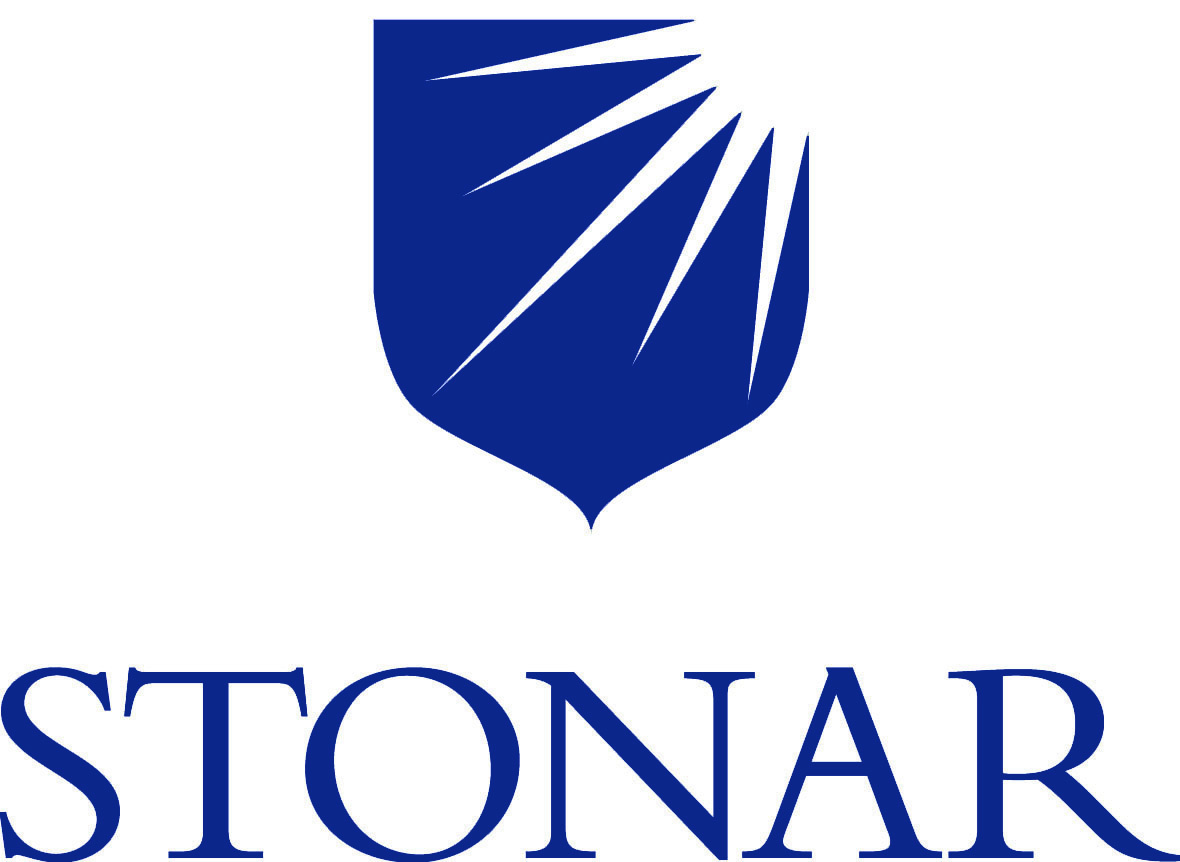 Stonar Non-Teaching Application FormPosition applied for:     Minibus PCV, D1 Driver (Casual Employment)Section 1 – Personal DetailsSection 1 – Personal DetailsSection 1 – Personal DetailsSection 1 – Personal DetailsSection 1 – Personal DetailsSection 1 – Personal DetailsSection 1 – Personal DetailsSection 1 – Personal DetailsSection 1 – Personal DetailsSection 1 – Personal DetailsSection 1 – Personal DetailsSection 1 – Personal DetailsSection 1 – Personal DetailsTitle:Dr/Mr/Mrs/Miss/Ms   Title:Dr/Mr/Mrs/Miss/Ms   Forename(s):Forename(s):Forename(s):Forename(s):Forename(s):Forename(s):Surname:Surname:Surname:Surname:Surname:Date of birth:Date of birth:Date of birth:Date of birth:Date of birth:Date of birth:Date of birth:Date of birth:Former name:Former name:Former name:Former name:Former name:Date of birth:Date of birth:Date of birth:Date of birth:Date of birth:Date of birth:Date of birth:Date of birth:Preferred name:Preferred name:Preferred name:Preferred name:Preferred name:Address:Address:Address:Address:Address:Address:Address:Address:National Insurance number: National Insurance number: National Insurance number: National Insurance number: National Insurance number: Address:Address:Address:Address:Address:Address:Address:Address:Are you currently eligible for employment in the ? Yes      No   Please provide details:Are you currently eligible for employment in the ? Yes      No   Please provide details:Are you currently eligible for employment in the ? Yes      No   Please provide details:Are you currently eligible for employment in the ? Yes      No   Please provide details:Are you currently eligible for employment in the ? Yes      No   Please provide details:Telephone number(s):Home:Work::Email address:Telephone number(s):Home:Work::Email address:Telephone number(s):Home:Work::Email address:Telephone number(s):Home:Work::Email address:Telephone number(s):Home:Work::Email address:Telephone number(s):Home:Work::Email address:Telephone number(s):Home:Work::Email address:Telephone number(s):Home:Work::Email address:Relevant qualifications:Relevant qualifications:Relevant qualifications:Relevant qualifications:Relevant qualifications:Telephone number(s):Home:Work::Email address:Telephone number(s):Home:Work::Email address:Telephone number(s):Home:Work::Email address:Telephone number(s):Home:Work::Email address:Telephone number(s):Home:Work::Email address:Telephone number(s):Home:Work::Email address:Telephone number(s):Home:Work::Email address:Telephone number(s):Home:Work::Email address:Do you have Qualified Teacher status?
Yes      No   Teacher’s R P number (if applicable):Do you have Qualified Teacher status?
Yes      No   Teacher’s R P number (if applicable):Do you have Qualified Teacher status?
Yes      No   Teacher’s R P number (if applicable):Do you have Qualified Teacher status?
Yes      No   Teacher’s R P number (if applicable):Do you have Qualified Teacher status?
Yes      No   Teacher’s R P number (if applicable):Are you related to or do you maintain a close relationship with an existing employee, pupil, volunteer or Director of Stonar?  If so, please provide details.Are you related to or do you maintain a close relationship with an existing employee, pupil, volunteer or Director of Stonar?  If so, please provide details.Are you related to or do you maintain a close relationship with an existing employee, pupil, volunteer or Director of Stonar?  If so, please provide details.Are you related to or do you maintain a close relationship with an existing employee, pupil, volunteer or Director of Stonar?  If so, please provide details.Are you related to or do you maintain a close relationship with an existing employee, pupil, volunteer or Director of Stonar?  If so, please provide details.Are you related to or do you maintain a close relationship with an existing employee, pupil, volunteer or Director of Stonar?  If so, please provide details.Are you related to or do you maintain a close relationship with an existing employee, pupil, volunteer or Director of Stonar?  If so, please provide details.Are you related to or do you maintain a close relationship with an existing employee, pupil, volunteer or Director of Stonar?  If so, please provide details.Are you related to or do you maintain a close relationship with an existing employee, pupil, volunteer or Director of Stonar?  If so, please provide details.Are you related to or do you maintain a close relationship with an existing employee, pupil, volunteer or Director of Stonar?  If so, please provide details.Are you related to or do you maintain a close relationship with an existing employee, pupil, volunteer or Director of Stonar?  If so, please provide details.Are you related to or do you maintain a close relationship with an existing employee, pupil, volunteer or Director of Stonar?  If so, please provide details.Are you related to or do you maintain a close relationship with an existing employee, pupil, volunteer or Director of Stonar?  If so, please provide details.Section 2 – Education
Please start with the most recent and include all public examinations passed, including GCSE/CSE ‘O’ Level, NVQ/GNVQ and ‘A’ Levels (or equivalents).  For degrees, please specify class and division.  Please use additional sheets as requiredSection 2 – Education
Please start with the most recent and include all public examinations passed, including GCSE/CSE ‘O’ Level, NVQ/GNVQ and ‘A’ Levels (or equivalents).  For degrees, please specify class and division.  Please use additional sheets as requiredSection 2 – Education
Please start with the most recent and include all public examinations passed, including GCSE/CSE ‘O’ Level, NVQ/GNVQ and ‘A’ Levels (or equivalents).  For degrees, please specify class and division.  Please use additional sheets as requiredSection 2 – Education
Please start with the most recent and include all public examinations passed, including GCSE/CSE ‘O’ Level, NVQ/GNVQ and ‘A’ Levels (or equivalents).  For degrees, please specify class and division.  Please use additional sheets as requiredSection 2 – Education
Please start with the most recent and include all public examinations passed, including GCSE/CSE ‘O’ Level, NVQ/GNVQ and ‘A’ Levels (or equivalents).  For degrees, please specify class and division.  Please use additional sheets as requiredSection 2 – Education
Please start with the most recent and include all public examinations passed, including GCSE/CSE ‘O’ Level, NVQ/GNVQ and ‘A’ Levels (or equivalents).  For degrees, please specify class and division.  Please use additional sheets as requiredSection 2 – Education
Please start with the most recent and include all public examinations passed, including GCSE/CSE ‘O’ Level, NVQ/GNVQ and ‘A’ Levels (or equivalents).  For degrees, please specify class and division.  Please use additional sheets as requiredSection 2 – Education
Please start with the most recent and include all public examinations passed, including GCSE/CSE ‘O’ Level, NVQ/GNVQ and ‘A’ Levels (or equivalents).  For degrees, please specify class and division.  Please use additional sheets as requiredSection 2 – Education
Please start with the most recent and include all public examinations passed, including GCSE/CSE ‘O’ Level, NVQ/GNVQ and ‘A’ Levels (or equivalents).  For degrees, please specify class and division.  Please use additional sheets as requiredSection 2 – Education
Please start with the most recent and include all public examinations passed, including GCSE/CSE ‘O’ Level, NVQ/GNVQ and ‘A’ Levels (or equivalents).  For degrees, please specify class and division.  Please use additional sheets as requiredSection 2 – Education
Please start with the most recent and include all public examinations passed, including GCSE/CSE ‘O’ Level, NVQ/GNVQ and ‘A’ Levels (or equivalents).  For degrees, please specify class and division.  Please use additional sheets as requiredSection 2 – Education
Please start with the most recent and include all public examinations passed, including GCSE/CSE ‘O’ Level, NVQ/GNVQ and ‘A’ Levels (or equivalents).  For degrees, please specify class and division.  Please use additional sheets as requiredSection 2 – Education
Please start with the most recent and include all public examinations passed, including GCSE/CSE ‘O’ Level, NVQ/GNVQ and ‘A’ Levels (or equivalents).  For degrees, please specify class and division.  Please use additional sheets as requiredName of school/college/universityName of school/college/universityName of school/college/universityDates of attendanceDates of attendanceDates of attendanceDates of attendanceExaminationsExaminationsExaminationsExaminationsExaminationsExaminationsName of school/college/universityName of school/college/universityName of school/college/universityDates of attendanceDates of attendanceDates of attendanceDates of attendanceSubjectSubjectResultResultDateAwarding bodyFrom: dd/mm/yyFrom: dd/mm/yyFrom: dd/mm/yyFrom: dd/mm/yyTo: dd/mm/yyTo: dd/mm/yyTo: dd/mm/yyTo: dd/mm/yyPlease indicate type of course:

Full Time        Part Time Please indicate type of course:

Full Time        Part Time Please indicate type of course:

Full Time        Part Time From: dd/mm/yyFrom: dd/mm/yyFrom: dd/mm/yyFrom: dd/mm/yyTo: dd/mm/yyTo: dd/mm/yyTo: dd/mm/yyTo: dd/mm/yyPlease indicate type of course:

Full Time        Part Time Please indicate type of course:

Full Time        Part Time Please indicate type of course:

Full Time        Part Time From: dd/mm/yyFrom: dd/mm/yyFrom: dd/mm/yyFrom: dd/mm/yyTo: dd/mm/yyTo: dd/mm/yyTo: dd/mm/yyTo: dd/mm/yyPlease indicate type of course:

Full Time        Part Time Please indicate type of course:

Full Time        Part Time Please indicate type of course:

Full Time        Part Time Section 3 – Other vocational qualifications, skills or trainingPlease provide details of any vocational qualifications or skills that you possess or training that you have received which you consider to be relevant to the role for which you have applied.Section 3 – Other vocational qualifications, skills or trainingPlease provide details of any vocational qualifications or skills that you possess or training that you have received which you consider to be relevant to the role for which you have applied.Section 3 – Other vocational qualifications, skills or trainingPlease provide details of any vocational qualifications or skills that you possess or training that you have received which you consider to be relevant to the role for which you have applied.Section 3 – Other vocational qualifications, skills or trainingPlease provide details of any vocational qualifications or skills that you possess or training that you have received which you consider to be relevant to the role for which you have applied.Section 3 – Other vocational qualifications, skills or trainingPlease provide details of any vocational qualifications or skills that you possess or training that you have received which you consider to be relevant to the role for which you have applied.Section 3 – Other vocational qualifications, skills or trainingPlease provide details of any vocational qualifications or skills that you possess or training that you have received which you consider to be relevant to the role for which you have applied.Section 3 – Other vocational qualifications, skills or trainingPlease provide details of any vocational qualifications or skills that you possess or training that you have received which you consider to be relevant to the role for which you have applied.Section 3 – Other vocational qualifications, skills or trainingPlease provide details of any vocational qualifications or skills that you possess or training that you have received which you consider to be relevant to the role for which you have applied.Section 3 – Other vocational qualifications, skills or trainingPlease provide details of any vocational qualifications or skills that you possess or training that you have received which you consider to be relevant to the role for which you have applied.Section 3 – Other vocational qualifications, skills or trainingPlease provide details of any vocational qualifications or skills that you possess or training that you have received which you consider to be relevant to the role for which you have applied.Section 3 – Other vocational qualifications, skills or trainingPlease provide details of any vocational qualifications or skills that you possess or training that you have received which you consider to be relevant to the role for which you have applied.Section 3 – Other vocational qualifications, skills or trainingPlease provide details of any vocational qualifications or skills that you possess or training that you have received which you consider to be relevant to the role for which you have applied.Section 3 – Other vocational qualifications, skills or trainingPlease provide details of any vocational qualifications or skills that you possess or training that you have received which you consider to be relevant to the role for which you have applied.Section 4 – Employment Section 4 – Employment Section 4 – Employment Section 4 – Employment Section 4 – Employment Section 4 – Employment Section 4 – Employment Section 4 – Employment Section 4 – Employment Section 4 – Employment Section 4 – Employment Section 4 – Employment Section 4 – Employment Current/most recent employer:Current/most recent employer:Current/most recent employer:Current/most recent employer:Current/most recent employer:Current/most recent employer’s address:Current/most recent employer’s address:Current/most recent employer’s address:Current/most recent employer’s address:Current/most recent employer’s address:Current/most recent employer’s address:Current/most recent employer’s address:Current/most recent employer’s address:Current/most recent job title and whether full time or part time:Current/most recent job title and whether full time or part time:Current/most recent job title and whether full time or part time:Current/most recent job title and whether full time or part time:Current/most recent job title and whether full time or part time:Current/most recent job title and whether full time or part time:Current/most recent job title and whether full time or part time:Current/most recent job title and whether full time or part time:Current/most recent job title and whether full time or part time:Current/most recent job title and whether full time or part time:Date started:Date started:Date started:Brief description of responsibilities:Brief description of responsibilities:Brief description of responsibilities:Brief description of responsibilities:Brief description of responsibilities:Brief description of responsibilities:Brief description of responsibilities:Brief description of responsibilities:Brief description of responsibilities:Brief description of responsibilities:Date employment ended (if applicable): Date employment ended (if applicable): Date employment ended (if applicable): Current salary/salary on leaving:Do you/did you receive any employee benefits?  If so, please provide details of these.Do you/did you receive any employee benefits?  If so, please provide details of these.Do you/did you receive any employee benefits?  If so, please provide details of these.Do you/did you receive any employee benefits?  If so, please provide details of these.Do you/did you receive any employee benefits?  If so, please provide details of these.Do you/did you receive any employee benefits?  If so, please provide details of these.Do you/did you receive any employee benefits?  If so, please provide details of these.Do you/did you receive any employee benefits?  If so, please provide details of these.Do you/did you receive any employee benefits?  If so, please provide details of these.Do you/did you receive any employee benefits?  If so, please provide details of these.Do you/did you receive any employee benefits?  If so, please provide details of these.Do you/did you receive any employee benefits?  If so, please provide details of these.Reason for seeking other employment:Reason for seeking other employment:Reason for seeking other employment:Reason for seeking other employment:Reason for seeking other employment:Reason for seeking other employment:Reason for seeking other employment:Reason for seeking other employment:Reason for seeking other employment:Reason for seeking other employment:Reason for seeking other employment:Reason for seeking other employment:Reason for seeking other employment:Please state when you would be available to take up employment if offered:Please state when you would be available to take up employment if offered:Please state when you would be available to take up employment if offered:Please state when you would be available to take up employment if offered:Please state when you would be available to take up employment if offered:Please state when you would be available to take up employment if offered:Please state when you would be available to take up employment if offered:Please state when you would be available to take up employment if offered:Please state when you would be available to take up employment if offered:Please state when you would be available to take up employment if offered:Please state when you would be available to take up employment if offered:Please state when you would be available to take up employment if offered:Please state when you would be available to take up employment if offered:Section 5 – Previous employment and/or activities since leaving secondary educationPlease continue on a separate sheet if necessarySection 5 – Previous employment and/or activities since leaving secondary educationPlease continue on a separate sheet if necessarySection 5 – Previous employment and/or activities since leaving secondary educationPlease continue on a separate sheet if necessarySection 5 – Previous employment and/or activities since leaving secondary educationPlease continue on a separate sheet if necessarySection 5 – Previous employment and/or activities since leaving secondary educationPlease continue on a separate sheet if necessarySection 5 – Previous employment and/or activities since leaving secondary educationPlease continue on a separate sheet if necessaryDatesDatesDatesName and address of employerPosition held and/or dutiesReason for leavingFrom: dd/mm/yyFrom: dd/mm/yyFrom: dd/mm/yyTo: dd/mm/yyTo: dd/mm/yyTo: dd/mm/yyFull Time              Part Time From: dd/mm/yyFrom: dd/mm/yyFrom: dd/mm/yyTo: dd/mm/yyTo: dd/mm/yyTo: dd/mm/yyFull Time              Part Time From: dd/mm/yyFrom: dd/mm/yyFrom: dd/mm/yyTo: dd/mm/yyTo: dd/mm/yyTo: dd/mm/yyFull Time              Part Time Section 6 – InterestsPlease give details of any interests, hobbies or skills that you could bring to the School for the purposes of extra curricular activitySection 6 – InterestsPlease give details of any interests, hobbies or skills that you could bring to the School for the purposes of extra curricular activitySection 6 – InterestsPlease give details of any interests, hobbies or skills that you could bring to the School for the purposes of extra curricular activitySection 6 – InterestsPlease give details of any interests, hobbies or skills that you could bring to the School for the purposes of extra curricular activitySection 6 – InterestsPlease give details of any interests, hobbies or skills that you could bring to the School for the purposes of extra curricular activitySection 6 – InterestsPlease give details of any interests, hobbies or skills that you could bring to the School for the purposes of extra curricular activitySection 6 – InterestsPlease give details of any interests, hobbies or skills that you could bring to the School for the purposes of extra curricular activitySection 7 – SuitabilityPlease give your reasons for applying for this post and say why you believe you are suitable for the position.  Study the job description and person specification and describe any experience and skills you have gained in other jobs or similar environments which demonstrate your ability and aptitude to undertake the duties of the post.  Continue on a separate sheet if necessary.Section 8 – HealthThe School is an equal opportunities employer and welcomes applications from disabled candidates.  The purpose of the following questions is to ensure that the School complies with its obligations under the Disability Discrimination Act 1995 (“the Act”).  For the purposes of the Act a disability is defined as a physical or mental impairment, which has a substantial and long-term adverse effect on a person’s ability to carry out normal day to day activities. Do you consider yourself to be disabled?      Yes      No   If you wish please give further details here ………………………………………………………………………………………………………………………………...………………………………………………………………………………………………………………………………...………………………………………………………………………………………………………………………………...Are there any special arrangements you might require to attend an interview?         Yes      No   If yes, please give details here ………………………………………………………………………………………………………………………………...………………………………………………………………………………………………………………………………...………………………………………………………………………………………………………………………………...If offered the position applied for, (on the basis of the job description provided) are there any arrangements or adjustments that the School would need to make to enable you to carry out the role?        Yes      No   If yes, please give details here ………………………………………………………………………………………………………………………………...………………………………………………………………………………………………………………………………...………………………………………………………………………………………………………………………………...………………………………………………………………………………………………………………………………...In accordance with the guidance published by the DfES any offer of employment made by the School will be conditional upon the School verifying the successful applicant’s medical fitness for the role.  Therefore, if your application is successful, you will be required to complete a medical questionnaire the responses to which will be assessed by the School’s medical adviser before any offer of employment is confirmed.  There may be circumstances when it will be necessary for the School's medical adviser to be given access to your medical records and/or for you to be referred to a specialist clinician.Section 9 – Criminal recordsSection 9 – Criminal recordsAn offer of employment is conditional upon the School receiving a satisfactory Disclosure from the DBS.  If you are successful in your application you will be required to complete a Disclosure and Barring Service Form.  Any information disclosed will be handled in accordance with the Code of Practice published by the Disclosure and Barring Service (a copy of which is available from the School on request).The School is exempt from the Rehabilitation of Offenders Act 1974 and therefore all convictions, cautions, reprimands and final warnings (including those which would normally be considered “spent” under the Act) must be declared.  If you have a criminal record this will not automatically debar you from employment.  Instead, each case will be assessed fairly by reference to the School’s objective assessment procedure (a copy of which is available from the School on request).  Have you been convicted by the courts of any criminal offence?  Yes      No   Is there any relevant court action pending against you?  Yes      No   Have you ever received a caution, reprimand or final warning from the police?  Yes      No   If ‘YES’ to any of the above, please provide details on a separate sheet and send this in a sealed envelope marked “confidential” with your Application Form.An offer of employment is conditional upon the School receiving a satisfactory Disclosure from the DBS.  If you are successful in your application you will be required to complete a Disclosure and Barring Service Form.  Any information disclosed will be handled in accordance with the Code of Practice published by the Disclosure and Barring Service (a copy of which is available from the School on request).The School is exempt from the Rehabilitation of Offenders Act 1974 and therefore all convictions, cautions, reprimands and final warnings (including those which would normally be considered “spent” under the Act) must be declared.  If you have a criminal record this will not automatically debar you from employment.  Instead, each case will be assessed fairly by reference to the School’s objective assessment procedure (a copy of which is available from the School on request).  Have you been convicted by the courts of any criminal offence?  Yes      No   Is there any relevant court action pending against you?  Yes      No   Have you ever received a caution, reprimand or final warning from the police?  Yes      No   If ‘YES’ to any of the above, please provide details on a separate sheet and send this in a sealed envelope marked “confidential” with your Application Form.Section 10 – References Please supply the names and contact details of two people who we may contact for references.  One of these must be your current or most recent employer.  If your current/most recent employment does/did not involve work with children, then your second referee should be from your employer with whom you most recently worked with children.  Neither referee should be a relative or someone known to you solely as a friend.  The School intends to take up references from all shortlisted candidates before interview.Section 10 – References Please supply the names and contact details of two people who we may contact for references.  One of these must be your current or most recent employer.  If your current/most recent employment does/did not involve work with children, then your second referee should be from your employer with whom you most recently worked with children.  Neither referee should be a relative or someone known to you solely as a friend.  The School intends to take up references from all shortlisted candidates before interview.Referee 1Referee 2Name:Organisation:Address:Occupation:Telephone number:Email address:May we contact prior to interview?    Yes      No   Name:Organisation:Address:Occupation:Telephone number:Email address:May we contact prior to interview?      Yes      No   Section 11 – RecruitmentIt is the School’s policy to employ the best qualified personnel and to provide equal opportunity for the advancement of employees including promotion and training and not to discriminate against any person because of their race, colour, national or ethnic origin, sex, sexual orientation, marital status, religion or religious belief, disability or age.  All new posts within the School are subject to a probationary period. The School is committed to safeguarding and promoting the welfare of children and young people and expects all staff and volunteers to share this commitment.If your application is successful, the School will retain the information provided in this form (together with any attachments) on your personnel file.  If your application is unsuccessful, all documentation relating to your application will normally be confidentially destroyed.  However, please indicate below if you would like the School to retain your details on file so that you can be notified of future vacancies which may be of interest to you.Would you like the School to retain your details if your application is unsuccessful?  Yes      No   Section 12 - AdvertisingPlease indicate where you saw this vacancy advertised:Stonar Website                      Wiltshire Council Website                SW1 Jobs       Indeed                                    Wiltshire Times                                Pitch Care     Section 13 – DeclarationI confirm that the information I have given on this Application Form is true and correct to the best of my knowledge.I confirm that I am not on the Children’s Barred List, disqualified from work with children or subject to sanctions imposed by a regulatory bodyI understand that providing false information is an offence which could result in my application being rejected or (if the false information comes to light after my appointment) summary dismissal and may amount to a criminal offence.I consent to the School processing the information given on this form, including any 'sensitive' information, as may be necessary during the recruitment and selection process. I consent to the School making direct contact with the people specified as my referees to verify the reference.	Signature ……………………………………………………………….        Date ………………………..